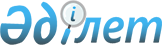 Об установлении квоты рабочих мест для лиц, состоящих на учете службы пробации уголовно-исполнительной инспекции, а также лиц, освобожденных из мест лишения свободы на 2013 годПостановление акимата Бухар-Жырауского района Карагандинской области от 4 мая 2013 года N 17/03. Зарегистрировано Департаментом юстиции Карагандинской области 30 мая 2013 года N 2338      В соответствии с подпунктом 13) пункта 1 статьи 31 Закона Республики Казахстан от 23 января 2001 года "О местном государственном управлении и самоуправлении в Республике Казахстан" и подпунктом 5-5) статьи 7 Закона Республики Казахстан от 23 января 2001 года "О занятости населения", в целях оказания содействия занятости лиц, состоящих на учете службы пробации уголовно-исполнительной инспекции, а также лиц, освобожденных из мест лишения свободы, нуждающихся в трудоустройстве, акимат района ПОСТАНОВЛЯЕТ:

      1. Установить квоту рабочих мест для трудоустройства лиц, состоящих на учете службы пробации уголовно-исполнительной инспекции, а также лиц, освобожденных из мест лишения свободы на 2013 год в размере одного процента от общей численности рабочих мест.

      2. Государственному учреждению "Отдел занятости и социальных программ Бухар-Жырауского района" (Алексеева Н.Г.) оказать содействие в трудоустройстве.

      3. Настоящее постановление вводится в действие со дня официального опубликования.


					© 2012. РГП на ПХВ «Институт законодательства и правовой информации Республики Казахстан» Министерства юстиции Республики Казахстан
				Аким района

Ш. Мамалинов

